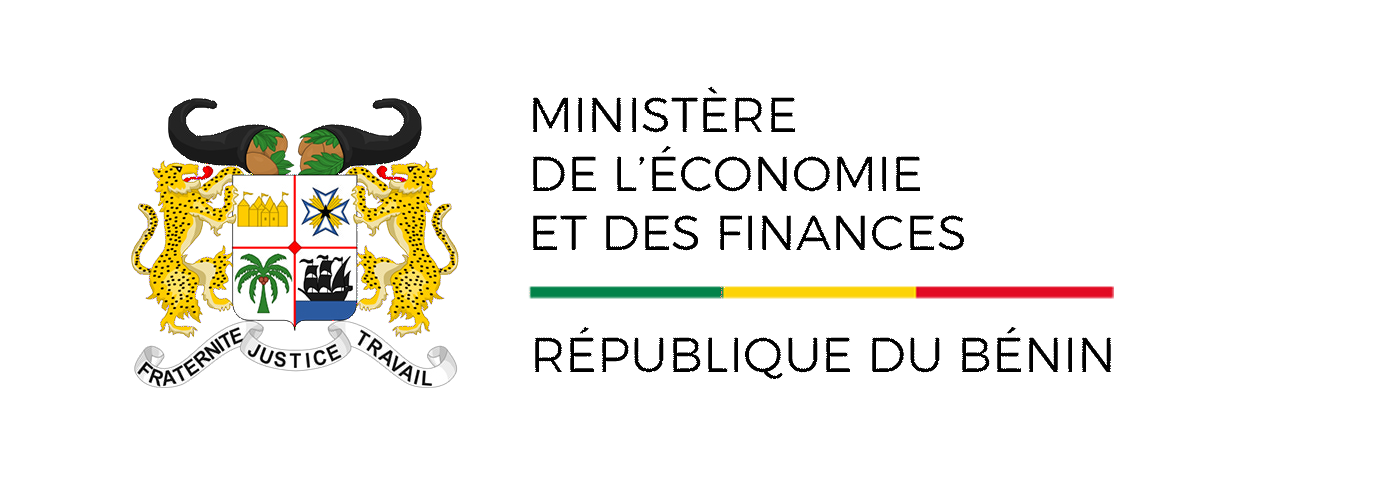 AVERTISSEMENTL’INStaD met à la disposition des utilisateurs l’Indice Harmonisé des Prix à la Consommation (IHPC). Cet indice base 100, année 2014, mesure l’évolution des prix à la consommation au niveau national. Les indices sont de type Laspeyres et les pondérations proviennent de l’Enquête Modulaire Intégrée sur les Conditions de Vie des Ménages réalisée en  2011 (EMICoV 2011).L’IHPC a pour population de référence l’ensemble des ménages du Bénin découpé en cinq (05) grandes régions de production à savoir Sud-Ouest (Littoral, Atlantique, Mono et Couffo), Sud-Est (Ouémé-Plateau), Centre (Zou-Collines), Nord-Est (Borgou-Alibori) et Nord-Ouest (Atacora-Donga). Chaque zone est composée d’un milieu urbain et rural. L’indice national est la moyenne pondérée des indices des cinq régions. Le panier de la ménagère comprend 626 variétés suivies dans 1 889 points d’observation. Plus de 15 143 relevés de prix sont effectués chaque mois par les enquêteurs de l’INStaD. IHPC suivant les fonctionsL’Indice Harmonisé des Prix à la Consommation du mois d’octobre 2021 a enregistré une baisse de 0,3% par rapport à celui du mois précédent pour ressortir à 107,3.Ce repli de l’indice est imputable essentiellement à la diminution des prix des biens des fonctions «Produits alimentaires et boissons non alcoolisées » (-0,9%).Les groupes de biens dont les prix ont essentiellement contribué à cette baisse sont : « Autres produits à  base de tubercules et de plantain » (-4,2%), en raison de la saison de l’igname, du manioc et du plantain ;« Légumes frais en feuilles » (-4,2%), liée à la disponibilité du chou vert, de la laitue et d’autres légumes en feuilles de grande consommation ;« Céréales non transformées » (-3,5%), à cause de la disponibilité progressive des nouvelles récoltes du maïs séché.L’évolution observée sur le mois a été modérée par la hausse des prix des groupes de produits :« Carburants et lubrifiants » (+2,4%), liée à l’application de la nouvelle structure des prix des produits pétroliers décidée par la Direction du Commerce Intérieur et de la Concurrence du Ministère de l’Industrie et du Commerce ;« Poissons frais » (+2,3%), en raison de la période de crue qui n’est pas favorable à la pêche ; « Sel et épices » (+1,4%), en lien avec la période de rareté du piment.IHPC en glissement semestrielEn comparaison à avril 2021, les prix ont augmenté de 2,9%.IHPC en glissement annuelPar rapport à octobre 2020, la variation de l’IHPC est ressortie à +2,3%, contre +3,0% un mois plus tôt.IHPC suivant la nature et l’origine du produit Par rapport à la nature des produits :en variation mensuelle, les prix des « produits frais » ont diminué de 3,5%, tandis que ceux des « produits énergétiques » ont  augmenté de 0,5% ; en glissement annuel, les prix des « produits frais » et ceux des « produits énergétiques » ont cru respectivement de 4,9% et de 1,3%. Sur la base de l’origine des produits :en variation mensuelle, les prix  des « produits importés » ont augmenté de 0,7%, alors que ceux des « produits locaux » ont diminué de 0,4% ;en glissement annuel, les prix des « produits importés » et ceux des « produits locaux » ont cru respectivement de 0,1% et de 2,4%.Inflation sous-jacenteL’indice sous-jacent est l’indice de l’évolution du niveau général des prix obtenu en dehors des phénomènes perturbateurs que sont les produits saisonniers et énergétiques : Indice hors énergie et produits frais. Cet indice s’établit à 107,1 et demeure constant par rapport au mois précédent. En comparaison au même mois de l’année dernière, il a varié de +0,9% contre +0,8% le mois précédent.En moyenne annuelle, l’indice sous-jacent a cru de 1,3%.Taux d’inflation suivant le critère de convergence dans l’espace UEMOALe taux d’inflation au niveau national au titre du mois d’octobre 2021, suivant la définition adoptée dans l’espace UEMOA, poursuit la tendance observée depuis juin 2021 en ressortant à +1,4%, soit une baisse de 0,1 point par rapport au mois précédent.Tableau 1: Indice Harmonisé des Prix à la Consommation du mois d’octobre 2021 Source : INStaD/DSS, octobre 2021Base 100 : année 2014Tableau 2: Evolution du taux d’inflationSource : INStaD/DSS, octobre  2021Graphique 1 : Evolution du taux d’inflation en critère de convergence UEMOASource : INStaD/DSS, octobre 2021Graphique 2 : Evolution de l'indice global et de l'indice hors produits frais et énergétiquesSource : INStaD/DSS, octobre 2021Graphique 3 : Evolution mensuelle de l'indice global et de l'indice des produits alimentairesSource : INStaD/DSS, octobre 2021Graphique 4 : Evolution mensuelle des indices du transport et logement, eau, gaz, électricité et autres combustibles Source : INStaD/DSS, octobre 2021Graphique 5 : Evolution mensuelle des indices des produits importés et locauxSource : INStaD/DSS, octobre 2021Tableau 2 : IHPC suivant les nomenclatures secondaires en octobre 2021                       Source : INStaD/DSS, octobre 2021Tableau 3 : IHPC suivant les régions en octobre 2021  Source : INStaD/DSS, octobre 2021Tableau 4 : Prix moyens (en F.CFA) de certains produits de première nécessité dans les grandes villes en octobre 2021Source : INStaD/DSS-DDD, octobre 2021Tableau 5 : Evolution du taux d’inflation dans les pays de l’UEMOA              Source : INS et COMMISSION  de l’UEMOA, septembre 2021Tableau 6 : Indice groupe du mois d’octobre 2021*n.c.a : non classés ailleurs.Source : INStaD/DSS, octobre 2021Institut National de la Statistique et de la Démographie01 BP 323 Cotonou, Tél. (229) 21 30 82 44 /21 30 82 45, Fax: (229) 21 30 82 46Directeur Général : HOUNSA Mahounou LaurentDirecteur Général Adjoint : DAGA JulesDirectrice des Statistiques Sociales : AHOVEY A. Elise C.Chef Service des Conditions de Vie des Ménages : DANSOU A. T. SylvestreCollaborateurs : AKOHONWE D. Marcel, SATCHA Alain et ELAVAGNON FrançoisqqqqqqqqqqqqqqqIndice du mois de :Indice du mois de :Indice du mois de :Indice du mois de :Indice du mois de :Indice du mois de :Variation depuis :Variation depuis :Variation depuis :Variation depuis :Variation depuis :Poidsoct.-20avr.-21juil.-21août.-21sept.-21oct.-211 mois3 mois6 mois12 moisINDICE GLOBAL10000104,9104,3108,2106,3107,6107,3-0,3%-0,8%2,9%2,3%1. Produits alimentaires et boissons non alcoolisées3751104,1106,0115,0110,0113,2112,2-0,9%-2,4%5,8%7,8%2. Boissons alcoolisées,  Tabac et stupéfiants56105,9106,8108,1108,5108,6108,70,1%0,6%1,8%2,6%3. Articles d'habillement et chaussures509108,2108,7109,1109,4109,7109,70,0%0,5%0,9%1,4%4. Logement, eau, gaz, électricité et autres combustibles1087101,998,0102,6102,3102,4102,50,1%-0,1%4,6%0,6%5. Meubles, articles de ménage et entretien courant 222107,0106,9106,6106,8106,7106,80,1%0,2%-0,1%-0,2%6. Santé456102,3102,4102,6102,6102,6102,5-0,1%-0,1%0,1%0,2%7. Transports1102111,9106,1105,8105,7105,4106,40,9%0,6%0,3%-4,9%8. Communication44299,799,198,998,998,998,90,0%0,0%-0,2%-0,8%9. Loisirs et culture162102,1101,9102,0102,0102,2102,20,0%0,2%0,3%0,1%10. Enseignement564103,0103,0103,0103,0103,1103,10,0%0,1%0,1%0,1%11. Restaurants et Hôtels1156105,0103,0103,1103,2103,6103,60,0%0,5%0,6%-1,3%12. Biens et services divers493108,1106,5106,9107,1107,6107,60,0%0,7%1,0%-0,5% Libelléoct.-20nov.20déc.-20janv.-21fév.21mar.-21avr.-20mai.-21juin.-21juil.-21août.-21sept.-21oct.-21Taux d'inflation (en critère de convergence)+2,9%+3,0%+3,0%+2,9%+2,5%+2,3%+2,0%+2,0%+2,1%+2,0%+1,7%+1,5%+1,4%oct.-20juil.-21août.-21sept.-21oct.-211 mois3 mois12 moisIndice global10000104,9108,2106,3107,6107,3-0,3%-0,8%2,3%Indice produits frais2279107,2116,5111,2113,3112,4-0,8%-3,5%4,9%Indice énergie107799,2100,099,699,3100,51,2%0,5%1,3%Indice hors énergie, hors produits frais6644106,1106,8105,7107,1107,10,0%0,3%0,9%Indice secteur primaire1870105,8116,7109,4110,7110,70,0%-5,1%4,6%Indice secteur secondaire5061103,9107,7106,0108,6108,5-0,1%0,7%4,4%Indice secteur tertiaire (services)3069107,3104,8104,9105,0105,00,0%0,2%-2,1%Indice produits importés2743102,4101,7101,8101,8102,50,7%0,8%0,1%Indice produits locaux7257106,9111,0108,2109,9109,5-0,4%-1,4%2,4%Indice des biens durables125104,8108,5108,7108,7108,70,0%0,2%3,7%Indice des biens semi durables628104,2106,0105,7105,5105,2-0,3%-0,8%1,0%Indice des biens non durables4877104,59111,8107,9110,3110,1-0,2%-1,5%5,3%Services4370107,3104,8104,9105,0105,00,0%0,2%-2,1%PoidsIndice des mois de :Indice des mois de :Indice des mois de :Indice des mois de :Indice des mois de :Variation depuis :Variation depuis :Variation depuis :Poidsoct.-20sept.-21oct.-211 mois3 mois12 moisPoidsoct.-20juil.-21août.-21sept.-21oct.-211 mois3 mois12 moisINDICE GLOBAL100104,9108,2106,3107,6107,3-0,3%-0,8%2,3%1. Sud-Ouest53106,2109,4106,8108,7108,70,0%-0,6%2,4%2. Sud-Est22102,7106,9104,9106,4106,0-0,4%-0,8%3,2%3. Centre10100,9107,6106,8106,4105,2-1,1%-2,2%4,3%4. Nord-Est9115,1111,6113,6112,8112,7-0,1%1,0%-2,1%5. Nord-Ouest694,0100,098,898,698,0-0,6%-2,0%4,3%ProduitsLes principales villesLes principales villesLes principales villesLes principales villesLes principales villesLes principales villesPrix moyen ProduitsCotonouPorto-NovoParakouNatitingouBohiconLokossaPrix moyen Maïs séchés en grains vendus au détail (1KG)303296247227260267267Riz en grains longs vendu au détail (1KG)491495588526486547522Sorgho  (1KG)488474346270390568423Mil  (1KG)594466512407459652515Gari 2ème qualité (1 KG)486420433565258495443Sucre raffiné en poudre (1 KG)491496506511466512497Haricot blanc (1 KG)910740899682708770785Ignames (1 KG)339366298197328535344Tomate fraiche (1 KG)275322346286243262289Piment frais  au kg (1 KG)614757208351311454449Oignon frais rond (1 KG)932654617815754389693Huile d'arachide artisanale (1 L)1 4881 2001 3001 2001 1501 2001 256Huile de Palme non raffinée (1 L)1 1589009501 000900900968Pétrole lampant vendu en vrac (1 L)729600675738600529645Essence Kpayo (1 L)413306352381425396379Gaz domestique (6Kg)3 9253 7203 7803 7203 7203 7503 769Gaz domestique (12,5 KG)7 9337 7507 7467 7417 7507 7507 778Chinchard congelé  (Silvi) (1 KG)1 4081 2331 4001 3001 2001 5001 340Viande de bœuf sans os (1 KG)3 0002 8002 0001 8002 4002 5002 417Viande de mouton (1 KG)3 0002 8002 5002 0003 0002 5002 633Riz importé ''GINO'' (5 KG)5 7505 5005 5005 6255 5005 5335 568Lait concentré ''JAGO'' (1 KG)1 1831 0001 1041 0251 2001 0461 093Lait concentré ''Cèbon'' (1 KG)1 0831 0001 1009251 1009541 027Farine de blé (1 KG)500500500488500500481Spaghetti ''Matanti'' (1 KG)450413350350350375381Ciment NOCIBE (1tonne)72 00070 00076 00077 33370 00072 91773 042Ciment SCB Lafarge (1tonne)73 00070 00076 00077 33370 00072 83373 194Fer à béton (barre de 8) (1tonne)663 667650 000663 750720 000635 000633 750661 028Fer à béton (barre de 10) (1tonne)663 667650 000663 750720 000635 000633 750661 028Poidsoct.20nov.-20déc.-20janv.-21fév.-21mar.-21avr.-21mai.-21juin.-21juil.-21août.-21sept.-21BENIN7602,93,03,02,92,52,32,02,02,12,01,71,5BURKINA12580,81,51,92,22,32,53,03,03,23,43,33,3COTE D'IVOIRE31312,32,42,42,42,52,62,72,92,93,03,23,5GUINNEE-BISSAU1411,21,41,51,71,81,81,61,41,41,82,02,2MALI1428-0,40,10,50,60,71,11,62,22,62,72,62,9NIGER11112,02,42,93,23,63,83,93,94,03,93,73,5SENEGAL14912,32,42,52,42,42,32,11,91,92,01,92,0TOGO6811,41,51,81,92,02,02,02,22,83,23,63,8UEMOA100001,71,92,12,22,32,42,52,62,82,92,93,0Indice groupe de la NCOA-IHPCIndices pour les mois de Indices pour les mois de Indices pour les mois de Indices pour les mois de Indices pour les mois de Indices pour les mois de Indices pour les mois de Variation en % depuisVariation en % depuisVariation en % depuisVariation en % depuisVariation en % depuisIndice groupe de la NCOA-IHPCPoidsoct.-20juil.-21août.-21août.-21sept.-21sept.-21oct.-211 mois1 mois3 mois12 mois12 mois12 moisAlimentation et boisson non alcooliséesAlimentation et boisson non alcoolisées011Produits alimentaires3695104,1115,1115,1110,1110,1113,3112,4-0,8%-2,3%-2,3%-2,3%8,0%01010301 Poissons frais240103,9102,7102,7102,3102,3103,6106,02,3%3,2%3,2%3,2%2,0%01010702 Légumes frais en feuilles5988,980,680,681,181,187,183,5-4,2%3,6%3,6%3,6%-6,1%01010705 Autres produits à  base de tubercules et de plantain195115,7142,5142,5106,3106,3138,2132,5-4,2%-7,0%-7,0%-7,0%14,5%01010101 Céréales non transformées690108,1125,3125,3127,9127,9126,5122,1-3,5%-2,6%-2,6%-2,6%12,9%01010902 Sel, épices40297,2113,0113,0108,4108,4107,1108,61,4%-4,0%-4,0%-4,0%11,7%012Boissons non alcoolisées56102,8107,8107,8104,5104,5105,4102,4-2,8%-5,0%-5,0%-5,0%-0,4%Boissons alcoolisées, tabac et stupéfiantBoissons alcoolisées, tabac et stupéfiant021Boissons alcoolisées44103,3104,5104,5104,6104,6105,2104,9-0,3%0,4%0,4%0,4%1,5%022Tabacs et stupéfiants12115,2121,2121,2122,8122,8120,8122,71,6%1,2%1,2%1,2%6,5%Articles d'habillement et chaussuresArticles d'habillement et chaussures031Articles d'habillement446108,4109,4109,4109,6109,6110,0110,00,0%0,5%0,5%0,5%1,5%032Chaussures63107,1107,5107,5108,4108,4107,9107,8-0,1%0,3%0,3%0,3%0,7%Logement, eau, électricité, gaz et autresLogement, eau, électricité, gaz et autres041Loyers effectifs300104,9109,2109,2109,2109,2108,3106,5-1,7%-2,5%-2,5%-2,5%1,5%043Entretien et réparation des logements48109,9111,7111,7112,1112,1111,2109,4-1,6%-2,1%-2,1%-2,1%-0,5%044Alimentation en eau et services divers lié au logement19586,087,687,687,587,586,885,0-2,1%-3,0%-3,0%-3,0%-1,2%045Electricite, gaz et autres combustibles544105,3103,5103,5102,8102,8103,9106,12,1%2,5%2,5%2,5%0,8%Meubles, articles de ménages et entretienMeubles, articles de ménages et entretien051Meubles., articles d'ameublement, tapis et autres revêtement38117,0117,0117,0117,6117,6117,5117,50,0%0,4%0,4%0,4%0,4%052Articles de ménage en textiles5101,0100,2100,2101,2101,2102,3102,30,0%2,1%2,1%2,1%1,3%053Appareils ménagers1199,799,599,5100,0100,0100,0100,20,2%0,7%0,7%0,7%0,5%054Verrerie, vaisselle et ustensiles de ménage23105,9106,5106,5106,5106,5106,8107,00,2%0,5%0,5%0,5%1,0%055Outillage et autre matériel pour la maison et le jardin11112,6112,1112,1112,7112,7112,5112,3-0,2%0,2%0,2%0,2%-0,3%056Biens et services liés à l'entretien courant du foyer134104,7104,0104,0104,0104,0104,0103,9-0,1%-0,1%-0,1%-0,1%-0,8%SantéSanté061Produits, appareils et matériels médicaux21599,8100,4100,4100,4100,4100,3100,2-0,1%-0,2%-0,2%-0,2%0,4%062Services ambulatoires76108,5108,6108,6108,6108,6108,6108,70,1%0,1%0,1%0,1%0,2%063Services hospitaliers165102,7102,7102,7102,7102,7102,7102,70,0%0,0%0,0%0,0%0,0%TransportTransport071Achat de véhicules7298,4100,5100,5100,6100,6100,3101,20,9%0,7%0,7%0,7%2,8%072Dépenses d'utilisation des véhicules66995,894,194,194,594,594,195,61,6%1,6%1,6%1,6%-0,2%07020200 Carburants et lubrifiants53393,691,291,291,191,190,692,82,4%1,7%1,7%1,7%-0,9%073Services de transport361144,5128,4128,4127,4127,4127,2127,60,3%-0,6%-0,6%-0,6%-11,7%CommunicationCommunication081Services postaux5100,8100,1100,1100,1100,1100,1100,20,1%0,1%0,1%0,1%-0,6%082Matériel de téléphonie et de télécopie43102,6101,0101,0101,0101,0101,0101,00,0%0,0%0,0%0,0%-1,6%083Services de téléphonie et de télécopie39499,498,798,798,798,798,798,70,0%0,0%0,0%0,0%-0,7%Loisirs et culturesLoisirs et cultures091Matériel audiovisuel, photographique et de traitement de l'image et du son20100,1100,4100,4100,8100,8100,0100,10,1%-0,3%-0,3%-0,3%0,0%093Autres articles et matériel de loisirs, de jardinage et animaux7100,6103,2103,2102,9102,9101,9102,00,1%-1,2%-1,2%-1,2%1,4%094Services récréatifs et culturels999,4100,7100,7100,7100,799,699,70,1%-1,0%-1,0%-1,0%0,3%095Journaux, livres et articles de papeterie117101,4102,4102,4102,5102,5101,5101,50,0%-0,9%-0,9%-0,9%0,1%096Forfaits touristiques9119,599,999,999,999,9119,8119,90,1%20,0%20,0%20,0%0,3%EnseignementsEnseignements101Enseignement pré-élémentaire et primaire162108,2108,1108,1108,1108,1107,8108,10,3%0,0%0,0%0,0%-0,1%102Enseignement secondaire23099,599,799,799,799,799,899,80,0%0,1%0,1%0,1%0,3%104Enseignement supérieur106100,4100,4100,4100,4100,4100,6100,4-0,2%0,0%0,0%0,0%0,0%105Enseignement post-secondaire non supérieur et Enseignement non défini par niveau66106,4106,4106,4106,5106,5106,7106,5-0,2%0,1%0,1%0,1%0,1%Restaurants et hôtelRestaurants et hôtel111Services de restauration1129105,1103,2103,2103,3103,3103,7103,70,0%0,5%0,5%0,5%-1,3%112Services d'hébergement2797,899,699,699,999,9100,3100,1-0,2%0,5%0,5%0,5%2,4%Biens et services diversBiens et services divers121Soins corporels281111,7112,0112,0112,3112,3113,2113,20,0%1,1%1,1%1,1%1,3%123Effets personnels n.c.a*30104,7105,2105,2105,0105,0105,5105,3-0,2%0,1%0,1%0,1%0,6%124Protection sociale et assurance594,392,292,292,292,292,892,80,0%0,7%0,7%0,7%-1,6%126Services financiers19101,8103,5103,5104,1104,1104,7104,80,1%1,3%1,3%1,3%2,9%127Autres services n.c.a158103,799,099,099,099,099,099,10,1%0,1%0,1%0,1%-4,4%